Муниципальное бюджетное общеобразовательное учреждение«СРЕДНЯЯ ОБЩЕОБРАЗОВАТЕЛЬНАЯ ШКОЛА №27с углубленным изучением предметов эстетической направленности»-------------------------------------------------------------------------------------------------------------------------------170028 город Тверь, Московский район, ул. Орджоникидзе, 39; тел.№ (4822) – 43-09-53ПАСПОРТгруппы №5 «Солнышко»МБОУ СОШ №27Воспитатели:Боряева Ю.С.Дмитриева Ю.А.г.ТверьПОЯСНИТЕЛЬНАЯ ЗАПИСКАГруппа - центр жизнедеятельности воспитанников ДОУ. Центром всей методической работы группы является предметно – пространственная и развивающая среда. Ей принадлежит ведущая роль в укреплении психофизического здоровья ребенка и его всестороннего развития, а также  повышении компетентности родителей в вопросах воспитания и обучения детей. Группа - это копилка лучших традиций, поэтому задача  воспитателя - сделать накопленный опыт живым, доступным, уметь творчески переносить его в работу с детьми, так организовать работу группы, чтобы воспитанники чувствовали себя в нем, как у себя дома. Условиями полноценности функционирования  группы является его методическое и организационное обеспечение, соответствующее современным требованиям, а также необходимое техническое оснащение и оборудование и пособия, а также игрового материала для детей.Группу возглавляют два воспитателя, назначенные заведующим ДОУ.Задачи группы:Заключается всоздании такойобразовательной среды в учреждении, где полностью было бы реализовано всестороннее развитие воспитанника.1.Его задачей является оказание своевременной квалифицированной конкретной консультативно- методической помощи родителям по вопросам развития, обучения и воспитания, а также адаптации детей. 2.Побуждать педагогов к совершенствованию профессионального мастерства, квалификации и общего образовательного уровня3. Создание условий для творческой работы детей, совершенствования их знаний, умений, навыков.Профилактическая работа предусматривает: 1. Обучение и развитие  детей и консультативная помощь родителям. 2. Обобщение и распространение передового педагогического опыта в ДОУ. 3. Подготовка методического обеспечения для осуществления образовательного процесса. 4. Координация деятельности группы и семьи в обеспечении всестороннего непрерывного развития воспитанников. 5. Своевременное предупреждение нарушений в становлении личности, развитии интеллекта и эмоционально – волевой сферы ребенка.6. Формирование у детей, родителей или лиц, их заменяющих, навыков и умений согласно программе, используя разные формы работы: лекций, бесед, тренингов, игр, праздников, досугов и т.д.7. Анализ качества работы с целью создания условий для обеспечения позитивных изменений в развитии личности воспитанников через повышение  компетентности родителей.Работавоспитателя предполагает разработку и осуществление задач работы группы, календарного плана, предусматривающих:1. Организацию развивающей предметной среды в группе, соответствующей содержанию программы, интересам и потребностям детей: - Обеспечение подбора игрушек, игр, пособий для работы с детьми по программе с учетом современных требований;- приобщение родителейквоспитательно-образовательному процессу.2. Соотнесение содержания воспитательно-образовательного процесса с ФГОС и выбранной программой.3. Обновление содержания методического обеспечения в соответствии с современными требованиями.4.  Отслеживание баланса двигательной и интеллектуальной, организованной и самостоятельной деятельности воспитанников.Консультативная работа включает: - консультирование родителей по проблемам обучения и воспитания детей; - консультирование родителей  по их запросам; - проведение совместных консультаций для работников учебно– воспитательного учреждения с целью повышения психологической культуры и обеспечения преемственности в работе с детьми.НОРМАТИВНО-ПРАВОВАЯ И МЕТОДИЧЕСКАЯ БАЗАЗакон РФ «Об образовании»Новый СанПиН 2.4.1.2660-10 "Санитарно-эпидемиологические требования к устройству, содержанию и организации режима работы в дошкольных организациях" Конвенция о правах ребенкаНациональная доктрина образования РФФГОСОсновная общеобразовательная программа дошкольного образования «От рождения до школы» (под редакцией Н. Е. Вераксы, Т. С. Комаровой, М. А. Васильевой)Приоритетные направления:познавательно-речевая направленностьсоциально-личностная направленность художественно-эстетическая направленность физическое развитие Формат услуг:Реализация основной общеобразовательной программы дошкольного образования с приоритетным осуществлением деятельности по развитию детей по направлениям: познавательно-речевое, социально-личностное, художественно-эстетическое и физическое.Персонал ДОУ, ежедневно работающий в группе №5 «Солнышко»:Боряева Юлия Сергеевна, воспитатель, , высшее образование (бакалавриат)Квалификационная категория: перваяДмитриева Юлия Александровна, воспитатель, высшее педагогическое образование.Квалификационная категория: высшая Рыжакова Марина Владимировна, помощник воспитателя.Бородина Ирина Валентиновна, старший воспитательКвалификационная категория: высшаяМаркова Елена Ивановна, Учитель-логопед Квалификационная категория: высшаяКислякова Екатерина Алексеевна,педагог-психолог, инструктор ФИЗОКвалификационная категория: перваяШальнева Ольга Владимировна, музыкальный руководитель Квалификационная категория: высшаяВозрастные особенности детей 6-7 лет               Основным изменением в сознании дошкольника стал так называемый «внутреннийпландействий», который позволяет ребенку оперировать различными представлениями в уме, а не только в наглядном варианте.              Важным в самосознании ребенка, его восприятии образа «Я», становится способность к рефлексии, то есть способность анализировать,  отдавать себе отчет в собственных действиях, целях и полученных результатах, а также осознавать свои переживания, чувства. Именно это новообразование в сознании ребенка становится основой для морального развития ребенка. Этот период жизни считается очень чувствительным в сфере воспитания моральных качеств человека и  во многом предопределяет будущий моральный облик человека.  В этом направлении формируются такие качества как заботливость, активное отношение к происходящему вокруг. И как следствие, возникает преобладание общественно значимых мотивов над личными. Появляются интеллектуальные чувства – удивления и любознательности, чувства прекрасного, чувство гордости и самоуважения, чувство вины.Самооценка у ребенка в этом возрасте, как правило, достаточно устойчивая и имеет тенденцию к завышению. При этом ребенок, очень,  ориентирован на внешнюю оценку. Но так как пока он не в состоянии составить объективное мнение о себе самом, он создает свой собственный образ из тех оценок, которые слышит в свой адрес со стороны взрослых и сверстников.           Также необходимо отметить, что к 7 годам ребенок входит в очередной «возрастной кризис». Основным внешним показателем этого периода становиться  так называемая   «потеря  детской непосредственности», которая выражается в манерничании, кривлянии и паясничании. Это поведение выполняет функцию психологической защиты от травмирующих эмоций и переживаний ребенка. То есть ребенок хочет что-то показать взрослым своим «нарочитым» поведением.Ведущей потребностью дошкольника становится общение, как со сверстниками, так и с взрослыми.Ведущая деятельность, как и в предыдущем возрастном периоде, остается сюжетно-ролевая игра. Особенность игры этого возраста  в том, что дети начинают осваивать и проигрывать в играх сложные взаимодействия людей, проявляющие основные жизненные ситуации из окружающего мира. Игры становятся сложными, порой имеют особый смысл, не всегда доступный взрослому.         В этом возрасте мы можем говорить о процессе развития полной произвольности всех психических процессов, то есть о способности ребенка самостоятельно контролировать, направлять и оценивать свое поведение и деятельность. Но поскольку данный процесс сложно формируется, то ребенок в 6 лет еще легко отвлекается от своих намерений и может  переключиться на что-то неожиданное, новое и  привлекательное. К 7 годам ребенок уже способен сосредотачиваться не только на деятельности, которая его увлекает и вызывает яркий эмоциональный отклик, но и на той, которая дается с некоторым волевым усилием. К игровым интересам добавляется познавательный интерес, что проявляется в виде «почемучки», а взрослый становится непререкаемым источником знаний.Развитие психических процессов ребенка 6-7 лет.Восприятие продолжает свое развитие, оно становится осмысленным,целенаправленным, анализирующим. То есть ребенок способен на такие произвольные (осмысленные, направленные) действия как: наблюдение, рассматривание, поиск.Поскольку к этому возрасту у ребенка сформировано направленноевосприятие и внимание, как следствие и память становиться произвольной. То есть дошкольник самостоятельно ставит  себе цель: запомнить или вспомнить.  Можно с уверенностью сказать, что развитие произвольной памяти начинается с того момента, когда ребенок самостоятельно выделил задачу на запоминание. Эта способность одна из важнейших в развитии психических функций, поскольку ведет к способности ребенка (и в дальнейшем взрослого) обучаться на протяжении всей жизни. Желание ребенка запомнить что-то следует активно поощрять и направлять. В задачу взрослых входит обучение детей способам запоминания, таким как классификация и группирование.По-прежнему основным остается наглядно образное мышление представление о предмете в образе словесного описания. Но постепенно формируется и словесно-логическое мышление, то есть умение оперировать словами и понимать логику рассуждений.Этот период жизни ребенка характеризуется особенной  активностью воображения. Сначала это было только воссоздающее воображение, то есть позволяющее  просто представлять какие-либо сказочные образы, а теперь появилось творческое воображение, способное создавать совершенно новые образы. Это особенно важное время для развития фантазии ребенка.Продолжается развития всех граней речи: грамматика, лексика и, как следствие, речь становится более связанной. Словарный запас увеличивается, дети активно употребляют обобщающие существительные, используют синонимы, антонимы и прилагательные. Если с ребенком много общаются и  читают, то  к этому возрасту должна быть хорошо сформирована как монологическая речь (объяснительная и описательная речь), так и умение участвовать в диалоге.В подготовительной группе завершается дошкольный возраст. Его основные достижения связаны с освоением мира вещей как предметов человеческой культуры; дети осваивают формы позитивного общения с людьми, развивается половая идентификация, формируется позиция школьника. К концу дошкольного возраста ребенок обладает высоким уровнем познавательного и личностного развития, что и позволяет ему в дальнейшем успешно обучаться в школе. Вот некоторые умения и особенности развития детей 6-7 летнего возраста.1 Социальное развитие• умеют общаться со сверстниками и взрослыми;• знают основные правила общения;• хорошо ориентируются не только в знакомой, но и в незнакомой обстановке;• способны управлять своим поведением (знают границы дозволенного, но нередко экспериментируют, проверяя, нельзя ли расширить эти границы)• стремятся быть хорошими, первыми, очень огорчаются при неудаче;• тонко реагируют на изменение отношения, настроения взрослых.2 Организация деятельности• способны воспринимать инструкцию и по ней выполнять задание, но даже если поставлены цель и четкая задача действий, то они все еще нуждаются в организующей помощи;• могут планировать свою деятельность, а не действовать хаотично, методом проб и ошибок, однако алгоритм сложного последовательного действия самостоятельно выработать еще не могут;• способны сосредоточенно, без отвлечения работать по инструкции 10-15 минут, затем им требуется небольшой отдых или изменение вида деятельности;• способны оценить в общем качество своей работы, при этом ориентированы на положительную оценку и нуждаются в ней;• способны самостоятельно исправить ошибки и вносить коррекцию по ходу деятельности.3 Речевое развитие• способны правильно произносить все звуки родного языка и к простейшему звуковому анализу слов• обладают хорошим словарным запасом (3,5 – 7 тысяч слов)• грамматически правильно строят предложения• умеют самостоятельно пересказать знакомую сказку или составить рассказ по картинкам и любят это делать• свободно общаются со взрослыми и сверстниками (отвечают на вопросы, задают вопросы, умеют выражать свою мысль• способны передавать интонацией различные чувства, речь богата интонационно• способны использовать все союзы и приставки, обобщающие слова, придаточные предложения.4 Интеллектуальное развитие• способны к систематизации, классификации и группировке процессов, явлений, предметов, к анализу простых причинно-следственных связей• проявляют самостоятельный интерес к животным, к природным объектам и явлениям, наблюдательны, задают много вопросов• с удовольствием воспринимают любую новую информацию• имеют элементарный запас сведений и знаний об окружающем мире, быте, жизни5 Развитие внимания• способны к произвольному вниманию, однако устойчивость его еще не велика (10—15 минут) и зависит от условий и индивидуальных особенностей ребенка6 Развитие памяти и объема внимания• количество одновременно воспринимаемых объектов не велико (1 – 2)• преобладает непроизвольная память, продуктивность непроизвольной памяти резко повышается при активном восприятии• дети способны к произвольному запоминанию• умеют принять и самостоятельно поставить задачу и проконтролировать ее выполнение при запоминании как наглядного, так и словесного материала• значительно легче запоминают наглядные образы, чем словесные рассуждения• способны овладеть приемами логического запоминания• не способны быстро и четко переключать внимание с одного объекта, вида деятельности и т. п. на другой7 Развитие мышления• наиболее характерно наглядно-образное и действенно-образное мышление• доступна логическая форма мышления8 Зрительно-пространственное восприятие• способны различать расположение фигур, деталей в пространстве и на плоскости (над — под, на — за, перед — возле, сверху — внизу, справа — слева и т. п)• способны определять и различать простые геометрические  фигуры (круг, овал, квадрат, ромб ит. п.)• способны различать и выделять буквы и цифры, написанные разным шрифтом• способны мысленно находить часть от целой фигуры, достраивать фигуры по схеме, конструировать фигуры (конструкции) из деталей9 Зрительно-моторные координации• способны срисовывать простые геометрические фигуры, пересекающиеся линии, буквы, цифры с соблюдением размеров, пропорций, соотношения штрихов. Однако, здесь еще много индивидуального: то, что удается одному ребенку, может вызвать трудности у другого10 Слухо-моторная координация• способны различать и воспроизводить несложный ритмический рисунок• способны выполнять под музыку ритмичные (танцевальные) движения11 Развитие движений• дети уверенно владеют элементами техники всех бытовых движений• способны к самостоятельным, точным, ловким движениям, производимым под музыку в группе детей• способны освоить и правильно реализовать сложно-координированные действия при ходьбе на лыжах, катании на коньках, велосипеде и т. п.• способны выполнять сложно-координированные гимнастические упражненияспособны к координированным движениям пальцев, кисти руки при выполнении бытовых действий, при работе с конструктором, мозаикой, при вязании и т. п.• способны к выполнению простых графических движений (вертикальных, горизонтальных линий, овалов, кругов и т. п.)• способны овладеть игрой на различных музыкальных инструментах12 Личностное развитие, самосознание, самооценка• способны осознавать свое положение в системе отношений со взрослыми и сверстниками• стремятся соответствовать требованиям взрослых, стремятся к достижениям в тех видах деятельности, которые они выполняют• самооценка в разных видах деятельности может существенно отличаться• не способны к адекватной самооценке. Она в значительной степени зависит от оценки взрослых(педагога, воспитателей, родителей)13 Мотивы поведения• интерес к новым видам деятельности• интерес к миру взрослых, стремление быть похожим на них• проявляют познавательные интересы• устанавливают и сохраняют положительные взаимоотношения со взрослыми и сверстниками14 Произвольность• способны к волевой регуляции поведения (на основе внутренних побуждений и установленных правил)• способны проявить настойчивость, преодолевать трудности.ОБЩАЯ ИНФОРМАЦИЯГруппа (название, возраст, направленность)Группа №5 «Солнышко» работает в режиме 12часового пребывания детей. Возраст детей с 6 до 7 лет.Особенности работы группы, продолжительность пребывания детей  в группеОрганизация  жизни и деятельности детей спланирована согласно СанПин 2.4.1.3049-15"Санитарно-эпидемиологических требованиях к устройству, содержанию и организации режима работы дошкольных образовательных организаций" от 15 мая 2015 г. N 26.Система работы с детьми по формированию основ гигиенических знаний и здорового образа жизни- Развитие представлений и навыков здорового образа жизни и поддержания здоровья в рамках программы  «От рождения до школы» (под редакцией Н. Е. Вераксы, Т. С. Комаровой, М. А. Васильевой),«Основы безопасности жизнедеятельность»- Воспитание общих и индивидуальных гигиенических навыков, интереса и любви к физической активности.- Формирование основ безопасности жизнедеятельности.Организация питания- Сбалансированное пятиразовое питание в соответствии с действующими натуральными нормами (группыс 12-ти часовым пребыванием)- Оздоровительное и лечебно-профилактическое сопровождениеПрофилактические мероприятия:- дыхательная гимнастика- закаливающие мероприятия- артикуляционная гимнастика- гимнастика для глаз- бодрящая гимнастика после дневного снаЗакаливание естественными физическимифакторами:- режим теплового комфорта в выборе одежды для пребывания в группе, во время прогулок- режим проветривания и оптимизации вентиляции во время дневного сна-местные и общие воздушные ванны- световоздушные ванны и солнечные ванны, полоскание полости рта и горла водой комнатной температурыОрганизация режима пребывания детейРежим организации деятельности детей установлен, исходя из заказа родителей и возможностей бюджетного финансирования, что обеспечивает сбалансированный режим дня и рациональную организацию всех видов детской деятельности, и определен:- пятидневной рабочей неделей;- 12-часовым пребыванием детей в группе с 7.00 до 19.00;- выходные дни: суббота, воскресенье, праздничные дни.Оздоровительный режим:Утренняя гимнастика.Физкультминутки, физкультурные паузы, динамические переменки.Бодрящая гимнастика после сна.Спортивные праздники.Спортивные игры и подвижные игры на воздухе и в помещении.Оздоровительный бег на воздухе.Спортивные досуги.Дни здоровья.Контроль над выполнением режимов дня в ДОУ осуществляют медицинские работники, административно-управленческий аппарат, педагоги, родители.Режим дня (подготовительная  группа)           Холодный период года           Теплый период годаРАСПИСАНИЕ НОДИНФОРМАЦИОННАЯ СПРАВКА О РАЗДЕВАЛЬНОЙ КОМНАТЕОбщая площадь: 17,5кв.м.Раздевальная комната имеет двери: Дверь глухая-основной вход - выход-1 штДверь глухая-запасный вход - выход– 1шт.Освещение: 4плафона по 2 люминесцентные лампы 18Вт.Наличие дневного света: 1 окно.Напольное покрытие: линолеум.Потолок: покрашен акриловой краскойМебель: шкафы детские:пять секций по 5 шкафов., шкаф двухстворчатый для одежды взрослый 1 шт.,скамья кож.зам на круглых ножках 3 шт., скамья из дсп ламинированного на металлическом основании 3 штстулья металл каркасдвойные 1 шт. Дополнительные средства для дизайна интерьера:жалюзи 1 шт., зеркало - 1 шт., информационный стенд для родителей -1 шт., стенд «меню» - 1 шт., папка с документацией для родителей - 1 шт., папка-раскладушка 1 шт., доска настенная пробка-ткань – 1 шт.Цель: использование ПРС для информирования родителей сусловиями пребывания детей в детском саду и хранения уличной и сменной одежды детей.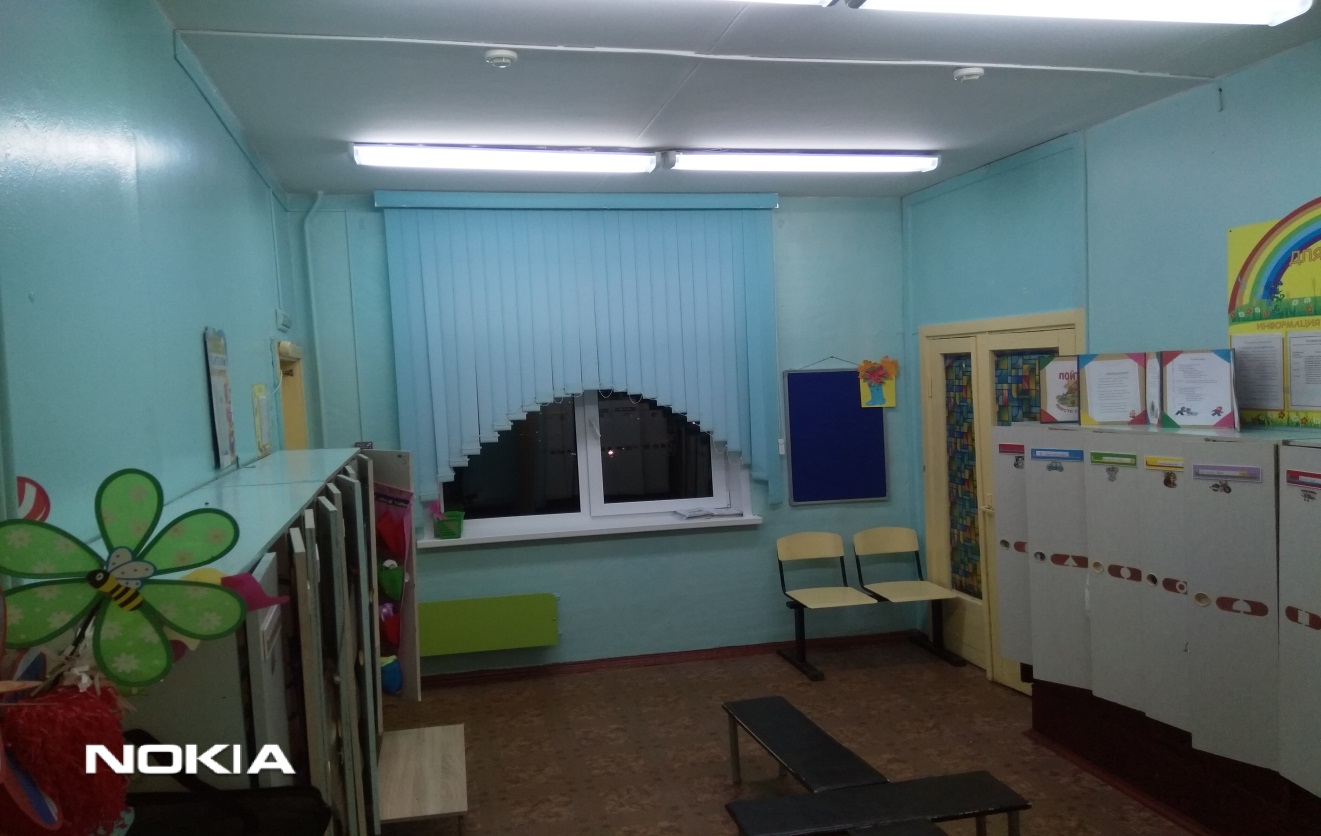 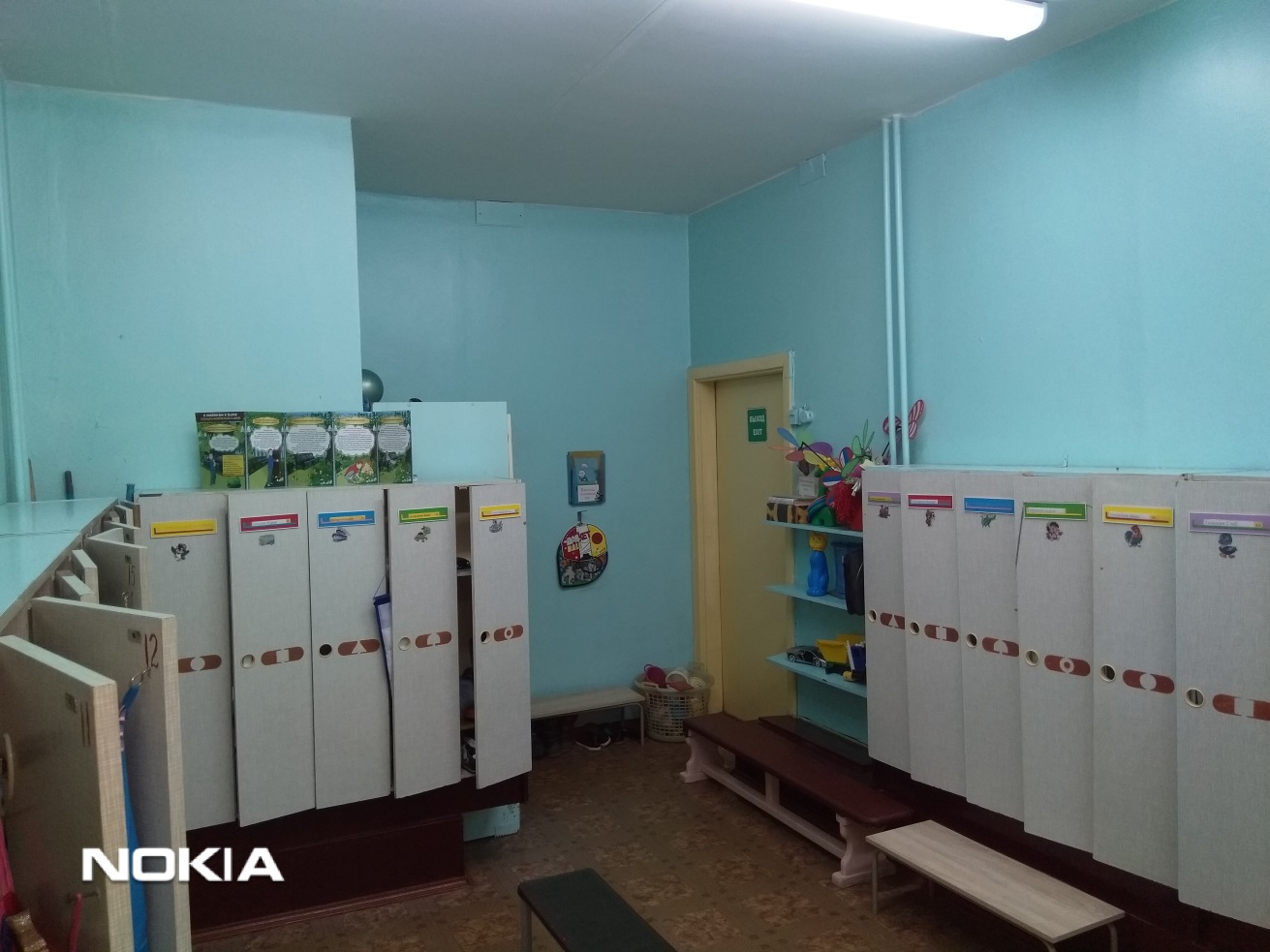 ИНФОРМАЦИОННАЯ СПРАВКА О ГРУППОВОЙ КОМНАТЕОбщая площадь: 49.0кв.м.Групповая комната имеет 4 двери:дверь распашнаявыход-вход в раздевальную комнату - 1 шт.дверь распашная  вход-выход в спальную комнату -2 шт.дверь глухая вход - выход в умывальную комнату- 1 шт.Освещение:8 плафонов по 2лампы18Вт., Наличие дневного света: 3 окна.Напольное покрытие: линолеум.Потолок:крашеныйМебель:стол прямоугольный(дспламинированное)- 8 шт.стол (массив дерева)- 1 шт.стенка «Светофор» - 1 шт.стеллаж - 2 шт.шкаф СШ-1  - 2 шт.шкаф на колесах (раздаточный) -  1 шт.шкаф на колесах- 1 шт.шкаф «салон красоты» -1шт.шкаф с дверцами дсп -1 шт.стулья детские на деревянном каркасе- 26 шт.Технические средства:телевизор «bbk», 32)-1шт.CDмагнитола«bbk»- 1шт.Дополнительные средства для дизайна интерьера:жалюзи- 3 шт.ковер синтетический. -3*4м -1шт.магнитная доска - 2шт.флиптчарт -1шт.часы настенные - 1 шт.этажерка пластик цветная - 1 шт.этажерка пластик коричн. - 1 шт.ящик для игрушек пластик бол. - 3шт.контейнеры для игрушек малые - 4 шт.комнатный термометр - 1 шт.Цель: использование ПРС группы для комфортного пребывания и всестороннего развития детей в детском саду. 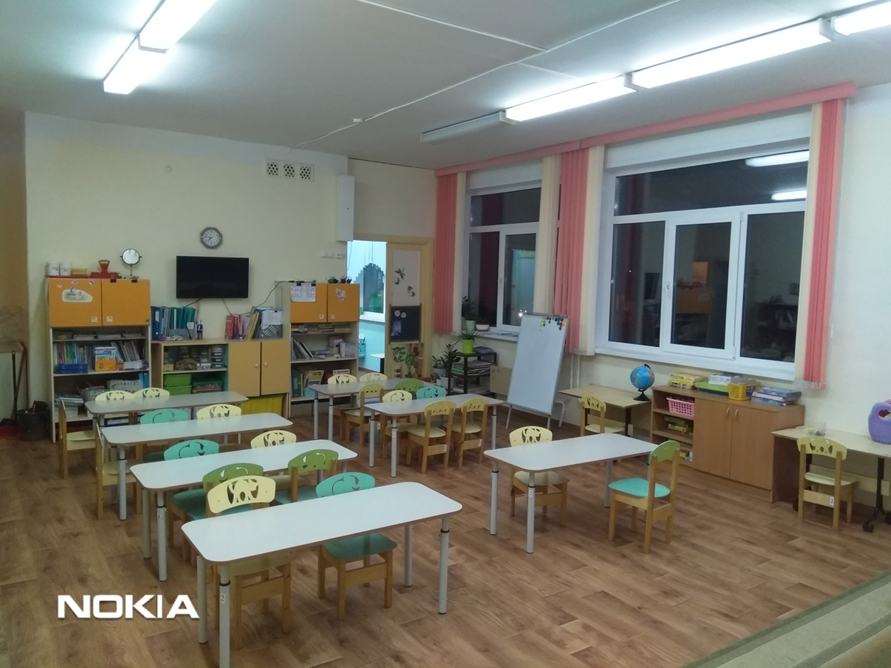 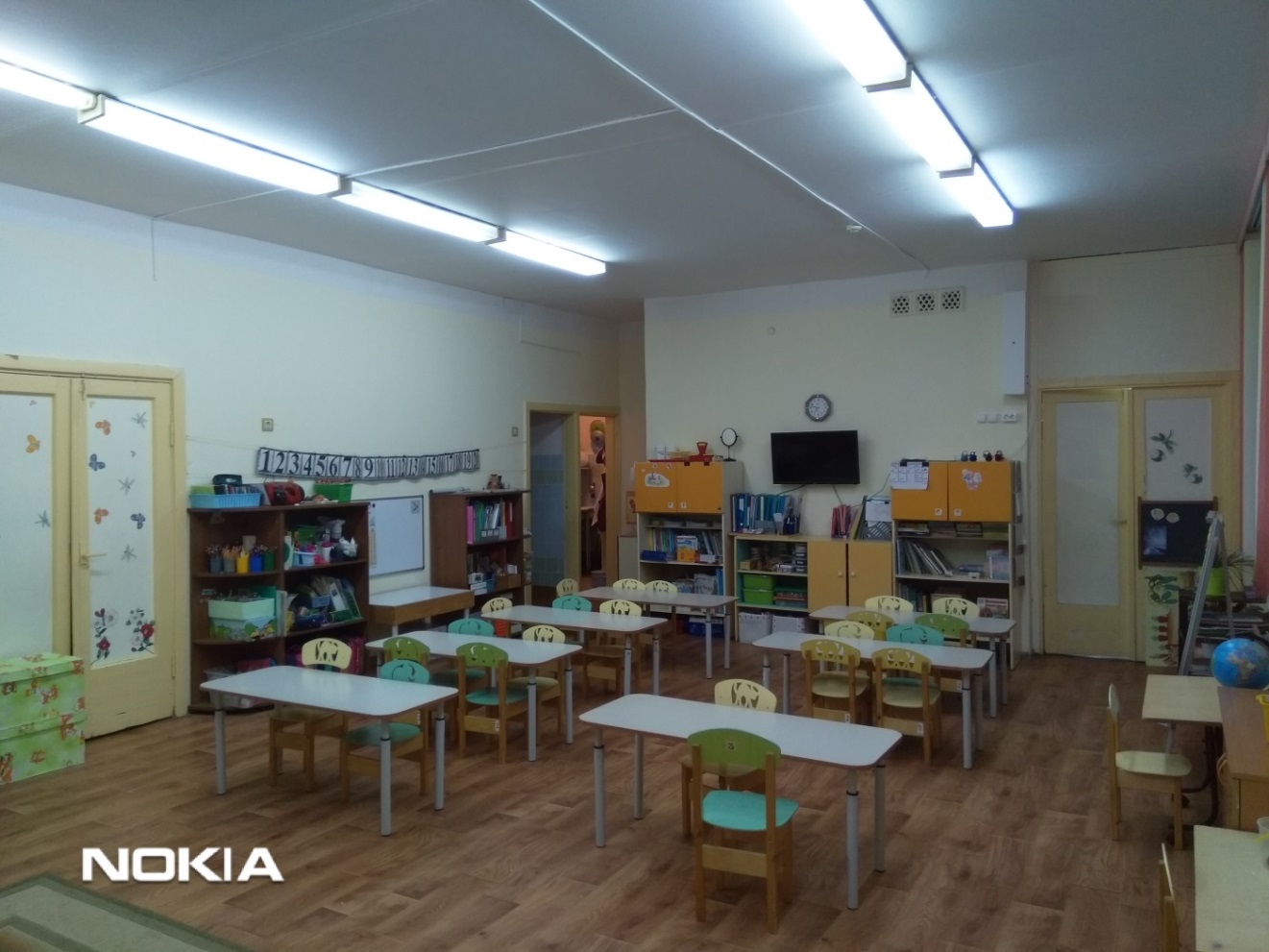 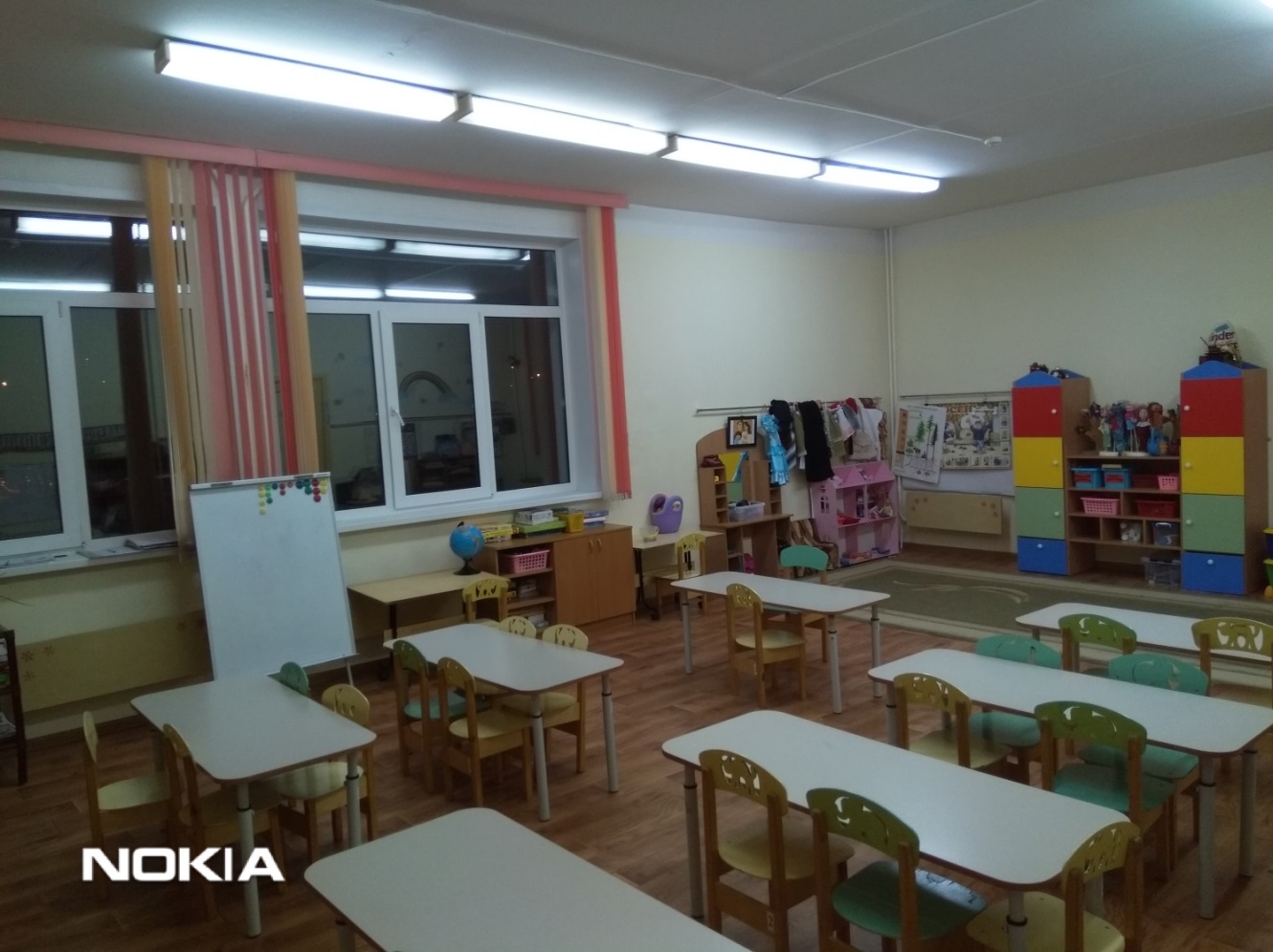 ИНФОРМАЦИОННАЯ СПРАВКА О СПАЛЬНОЙ КОМНАТЕОбщая площадь: 44,7 кв.м.Спальная комната имеет 3 двери: дверь распашная -1 шт.дверь глухая выход в спальную комнату 6 группы – 1 шт.дверь пластиковая со стеклом - выход на пожарную лестницу- 1 шт.. Освещение: 6 плафонов по 2 лампочки 18 Вт.Напольное покрытие: линолеум.Потолок: крашеный.Наличие дневного света: балконная дверь и 2 окна.Мебель: кровати детские (массив сосны) - 25 шт.шкаф для книг - 1шт.стол письменный 1 шт.стул деревянный мягкий - 2 шт.книжная полка – 1 шт.комод невысокий серый – 1 шт.Дополнительные средства для дизайна интерьера:жалюзи - 2 шт.постельное белье -25 комплектов.подушки -25 шт.матрасы - 25 шт.покрывало - 25 шт.наматрасник - 25 шт.стенд «список детей на кровати»  - 1 шт.комнатный термометр - 1 шт.зеркало – 1шт.Цель: удовлетворять потребность детей в дневном отдыхе.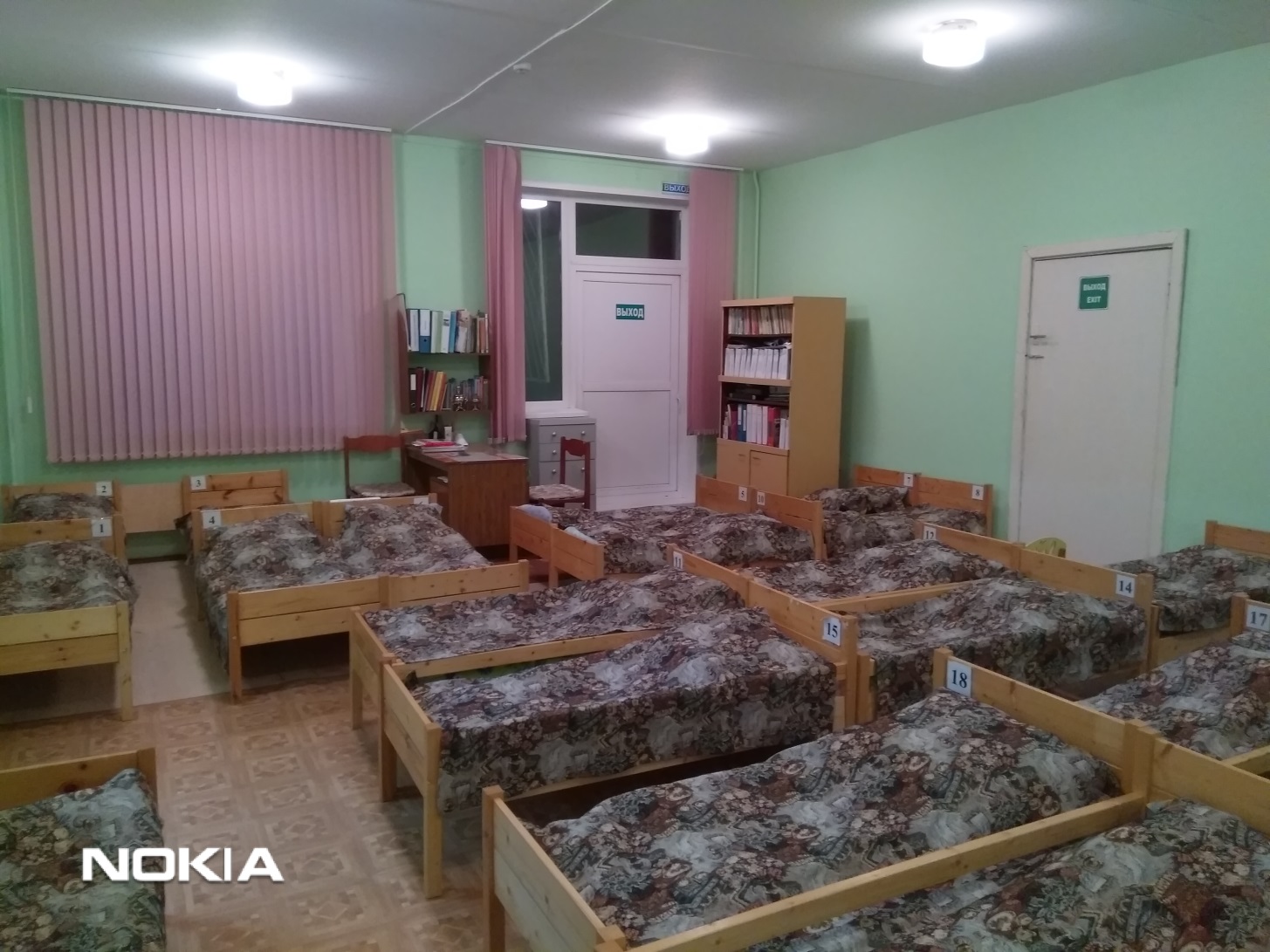 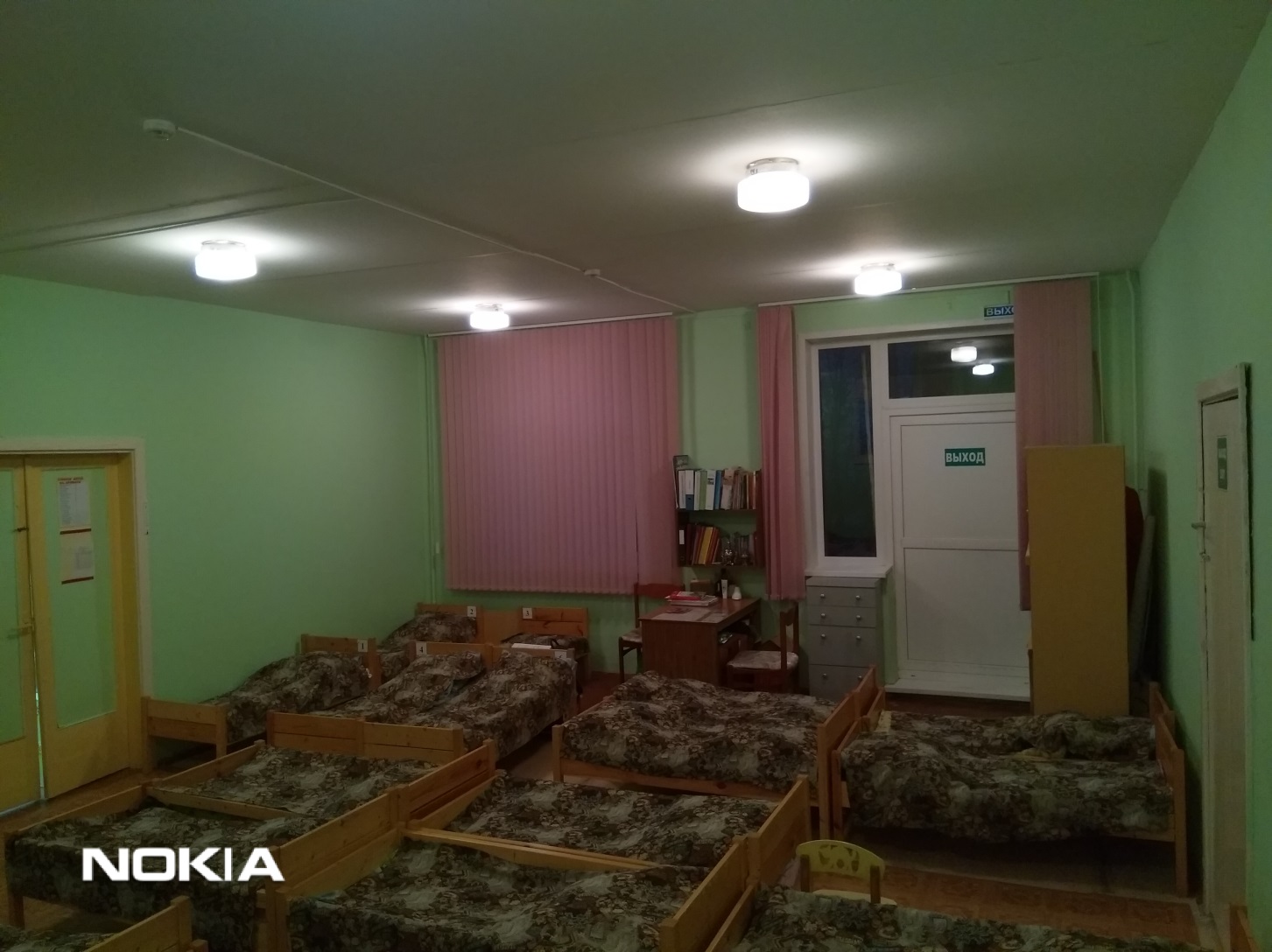 ИНФОРМАЦИОННАЯ СПРАВКА ОБ УМЫВАЛЬНОЙ КОМНАТЕОбщая площадь:8.9кв.мУмывальная комната имеет 3 двери: дверь глухая выход в группу 1 шт.дверь глухая- 2 шт.Освещение: 4 плафона по 2 лампочке 18 Вт.Напольное покрытие: напольная керамическая плитка.Потолок: крашеныйНаличие дневного света: большое окно в спальную комнату 1 шт..Мебель: шкафхозяйственный 1 шт. шкаф для инвентаря 1 шт.Сантехника:Унитазы - компакт – 4 шт.Раковины –  5 шт.Ногомойка – 1 штСмеситель душевой с лейкой – 1 шт.краны – 5 шт.Дополнительные средства для дизайна интерьера:Вешалка для полотенец настенная пяти секционная – 5штЧетерехсекционная-.Зеркало – 1 шт.Стенд «Список детей на полотенца» - 1шт.Мыльницы –4 шт.Шкаф-аптечка металлический навесной с зеркалом -1 шт.Цель:  формирование у детей культурно – гигиенических навыков.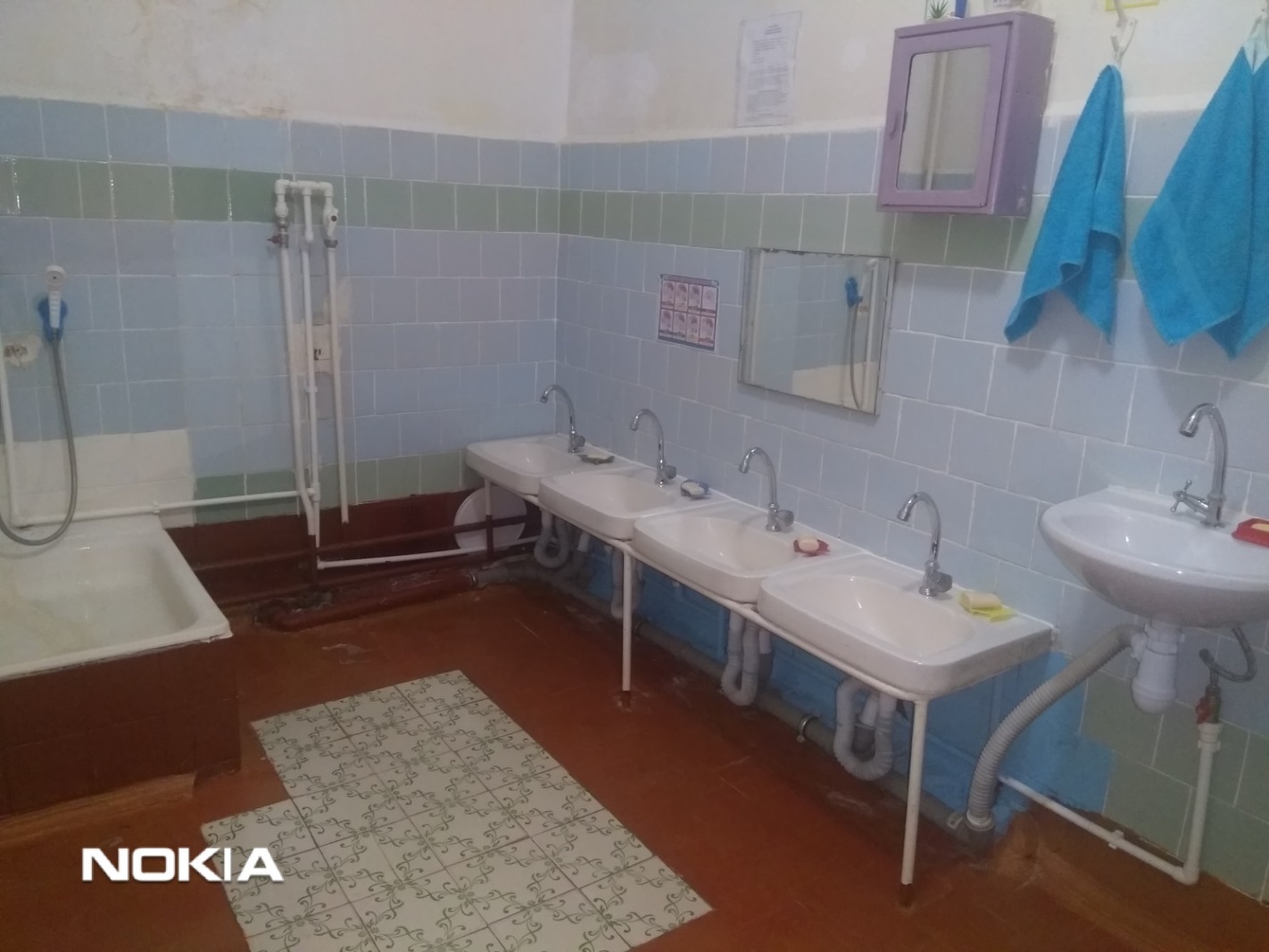 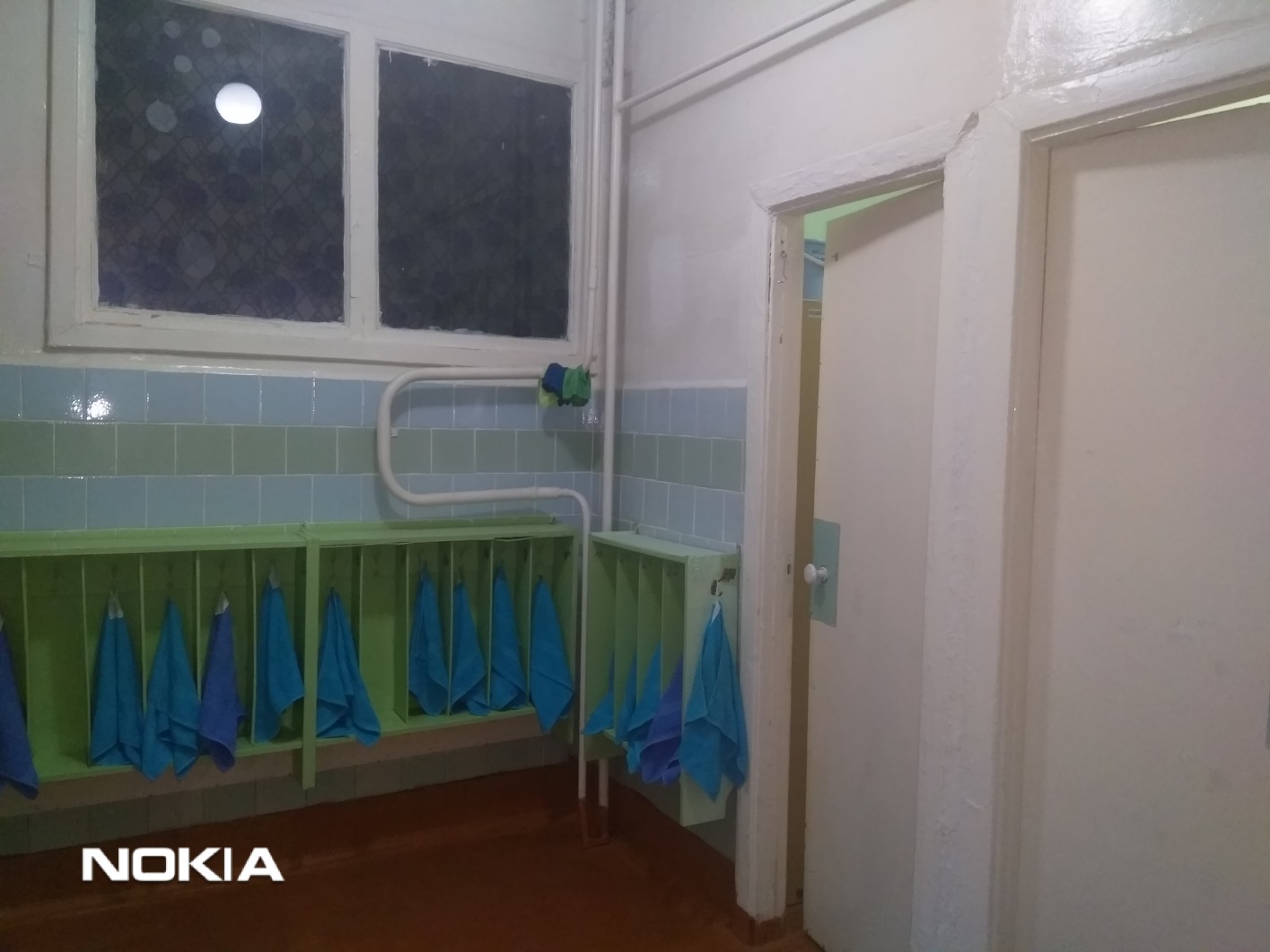 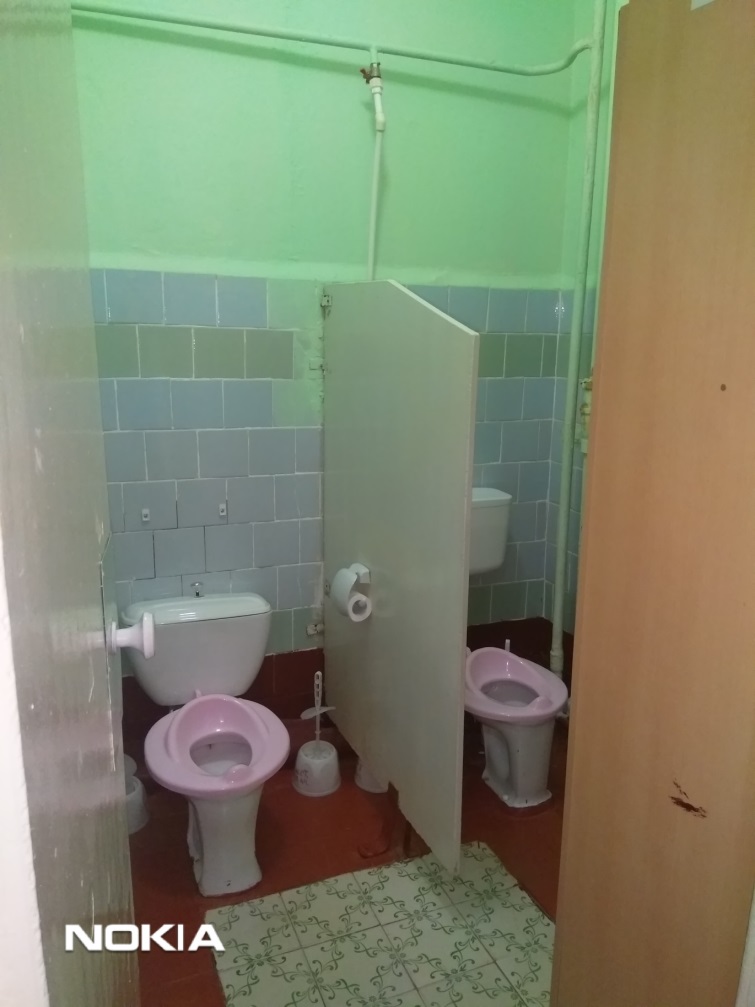 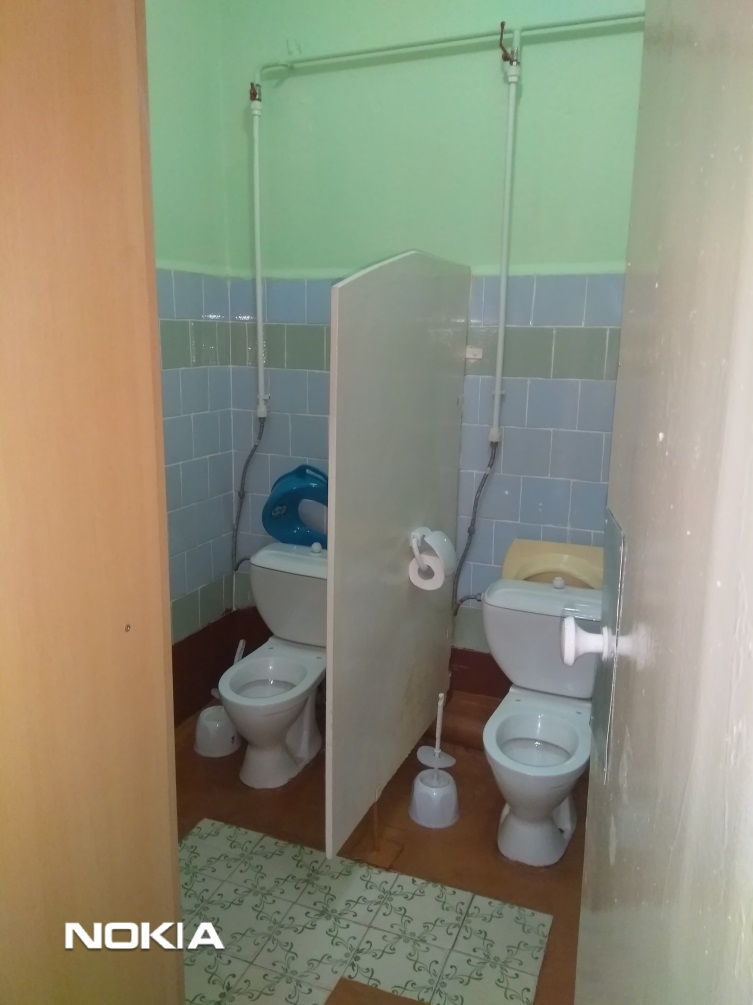 ИНФОРМАЦИОННАЯ СПРАВКА О БУФЕТНОЙ КОМНАТЕОбщая площадь: 3,6кв.м. дверь: отсутствуетОсвещение:1 плафон -2 лампочки.Напольное покрытие:  напольная керамическая плиткаПотолок:краска.Наличие дневного света:нет.Мебель: стол с двумя ящиками 1 шт.стул детский на метал.каркасе – 1 шт.,шкаф для сушки посуды.Шкаф закрытый -1штСантехника:Раковина  – 2 шт.Смеситель 1 шт.Смеситель с насадкой лейка душевая 1 шт.Дополнительные средства для дизайна интерьера: Сушилка для посуды металл – 3 шт.Сушилка для крышек - 1 шт.Цель: хранение чистой и обработка грязной посуды.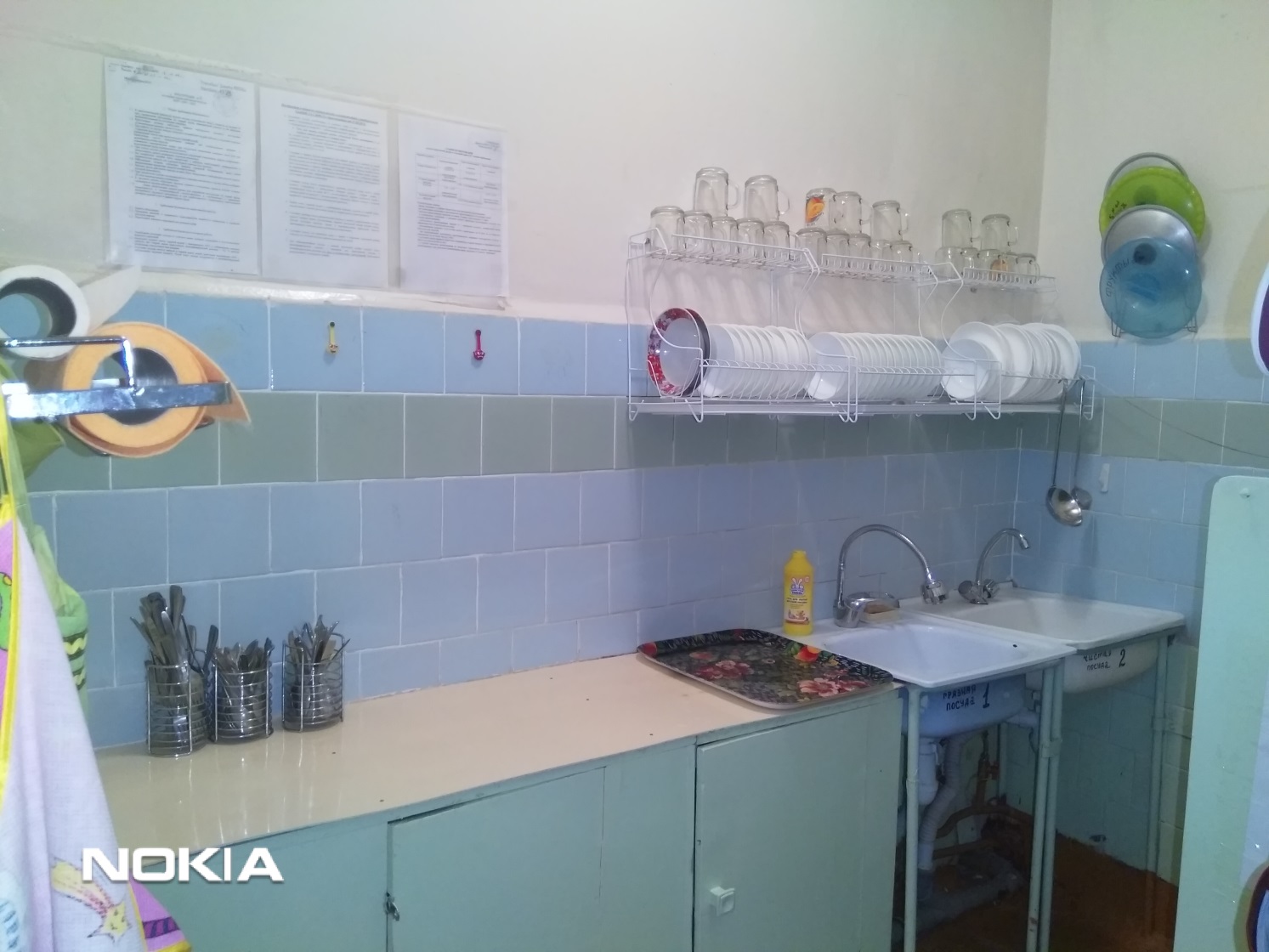 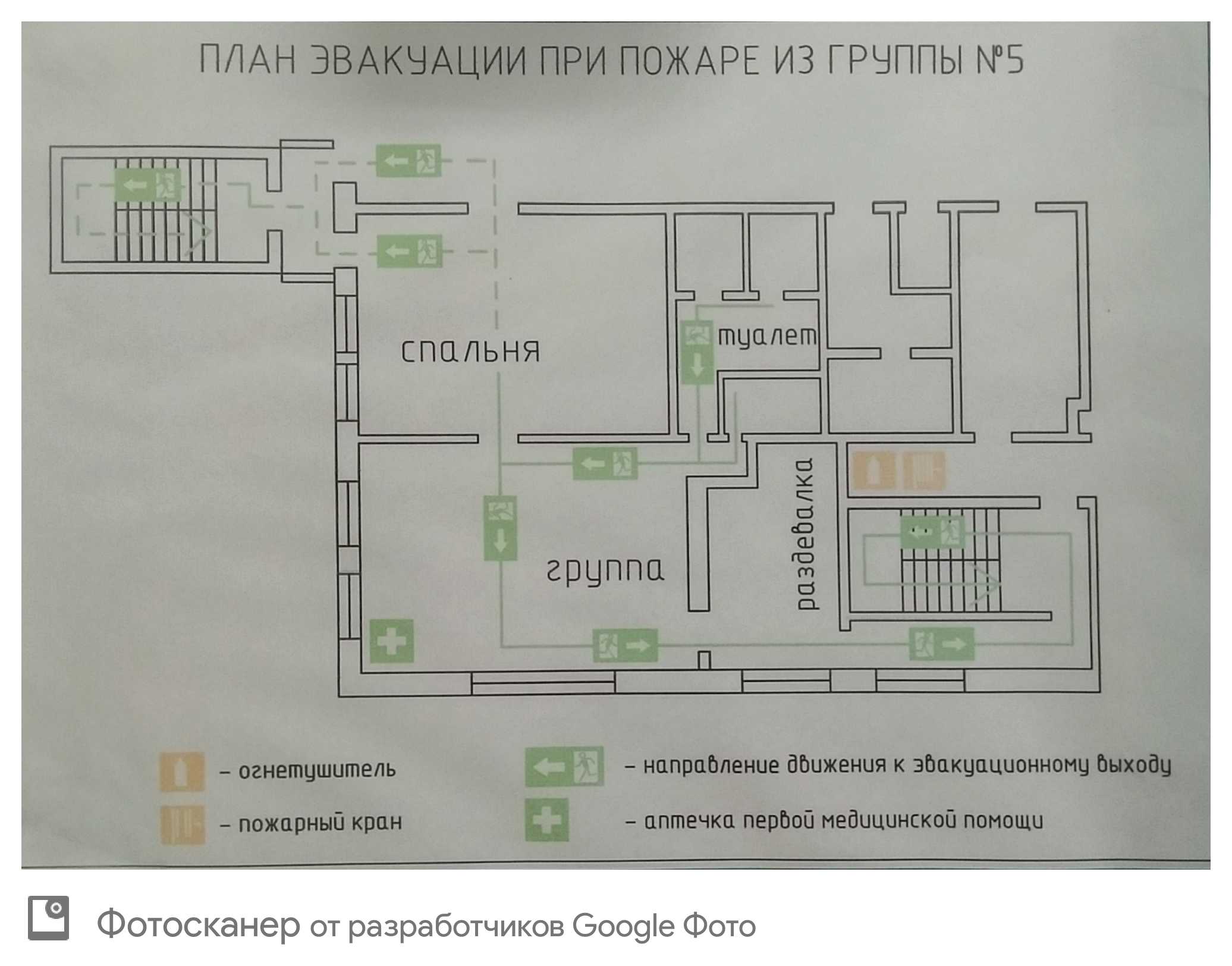 Содержание предметно – пространственной развивающей образовательной среды   д подготовительной к школе  группы №5  с 6 до 7  лет  Режимные моментыВремяПрием детей, игры, утренняя гимнастика, дежурство7.00-8.20Подготовка к завтраку, завтрак8.20 -8.50Непосредственная образовательная деятельность8.50 -10.50Игры, подготовка к прогулке, прогулка10.50-12.35Возвращение с прогулки, игры12.55-12.45Подготовка к обеду, обед  12.45-13.15Подготовка ко сну, дневной сон   13.15-15.00Постепенный подъем, закаливающие процедуры              15.00-15.25Полдник15.25-15.40Игры, самостоятельная деятельность детей15.40-16.40Подготовка к ужину, ужин16.35-16.55Подготовка к прогулке, прогулка, уход детей домой17.00-19.00Режимные моментыВремяПрием детей, игры, утренняя гимнастика, дежурство7.00-8.40Подготовка к завтраку, завтрак8.45-8.55Непосредственная образовательная деятельность9.00-9.309.40-10.10Подготовка к прогулке, прогулка10.20-12.35Возвращение с прогулки, водные процедуры12.35-12.45Подготовка к обеду, обед12.45-13.10Подготовка ко сну, дневной сон13.10-15.00Постепенный подъем, игры15.00-15.20Подготовка к полднику, полдник15.25-15.35Игры, подготовка к прогулке, прогулка15.40-16.35Подготовка к ужину, ужин16.35-16.55Подготовка к прогулке, прогулка, уход детей домой17.00-19.00Дни неделиПОНЕДЕЛЬНИКВТОРНИКСРЕДАЧЕТВЕРГПЯТНИЦАПодготовительная к школе группа №59.00-П.Ознакомлениес окружающим9.40- ХЭРисование15.50 - ФФизкультура9.00-П. ФЭМП10.05- ХЭ.Музыка15.40- кружок «Волшебная клеточка»09.00-Р.Развитие речи10.50- ФФизкультура9.00-П. ФЭМП9.50 ХЭРисование12.00- ФФизкультурана улице9.00-Р.Развитие речи10.20- ХЭ.Музыка15.50- ХЭАппликация/ЛепкаЦели, задачиЦентры развития, активностиПредметное насыщениеФизическое развитиеФизическое развитиеФизическое развитиеРазвитие физических качеств (скоростных, силовых, гибкости, выносливости и координации).Накопление и обогащение двигательного опыта детей (овладение основными движениями).Формирование у воспитанников потребности в двигательной активности и физическом совершенствовании.Сохранение и укрепление физического и психического здоровья детей.Воспитание культурно-гигиенических навыков.Формирование начальных представлений о ЗОЖ.Центр двигательной активностиФизкультурный зал1. Набор мягких модулей. 2. Кольцебросы.  Городки . Кегли.  Мини-гольф. Клюшки с шайбой. Летающие тарелки.3. Скакалки. Мешочки для метания. Обручи. Палки гимнастические. Кегли.4. Мячи резиновые. Мячи фитбол. Мячи массажные.  Мячи футбольные.5. Коврики со следочками6. Баскетбольная стойка с регулируемой высотой. Мяч баскетбольный.7. Гимнастический набор для построения полосы препятствий и развития основных движений8. Батут.9. Спорткомплекс из мягких модулей 10. Набор мягких модулей для спортивных игр и соревнований 11. Скамейки 12. Гимнастические стенки 13. Мешочки для метания (набор 10 шт., 4 цвета) 100 – 120 г.14. Флажки разноцветные 15. Мячи резиновые 16. Комплект мячей-массажеров (4 мяча различного диаметра) 17. Мяч футбол для гимнастики 18. Лабиринт игровой 19. Коврик со следочками (для отработки различных способов ходьбы) 20. Обручи 21. Детские тренажеры – 3 шт.Социально-коммуникативное развитиеСоциально-коммуникативное развитиеСоциально-коммуникативное развитиеРазвитие игровой деятельности.Приобщение к элементарным общепринятым нормам и правилам взаимоотношения со сверстниками и взрослыми (в том числе моральным).Формирование положительного отношения к себе.Формирование первичных личностных представлений (о себе, собственных особенностях, возможностях, проявлениях и др.).Формирование первичных гендерных представлений(о собственной принадлежности и принадлежности других людей к определенному полу, гендерных отношениях и взаимосвязях).Формирование первичныхпредставлений о семье. Формирование первичных представлений об обществе (ближайшем социуме и месте в нем).Формирование первичных представлений о государстве (в том числе его символах, «малой» и «большой».Родине, ее природе) и принадлежности к нему.Формирование первичных представленийо мире.Формирование основ безопасности собственной жизнедеятельности.Формирование основ безопасности окружающего мира природы) как предпосылки экологического сознания.Развитие трудовой деятельности.Воспитание ценностного отношения к собственному труду, труду других людей и его результатам.Формирование первичных представлений о труде взрослых. Центр конструирования Центр речевого развитияЦентр музыкально – творческого развитияГостиная, спальня, кухня, ванная, парикмахерская, больница1. Игровой детский домик.  2. Лейки.3. Служебные машинки различного назначения.  Грузовые, легковые автомобили.  .4. Куклы в одежде.  Куклы-младенцы.  5. Комплекты одежды для кукол-младенцев.5. Дом для кукол с мебелью, посудой, семьей кукол.  6. Коляска для куклы. 7. Комплект приборов домашнего обихода.  8. Игровые модули: «Магазин», «Больница», «Кухня», «Парикмахерская» с интсрументами.9. Игровой модуль «Мастерская» с инструментами10. Комплекты: кухонной, столовой, чайной посуды для игры с куклой.11. Набор фигурок людей представителей различных профессий 12. Конструктор с элементами городского пейзажа и фигурками жителей13. Конструктор с элементами в виде транспортных средств, строений, фигурок людей 14. Комплект игровой мягкой мебели.Познавательное развитиеПознавательное развитиеПознавательное развитиеРазвитие сенсорной культуры.Развитие познавательно-исследовательской и продуктивной (конструктивной) деятельности.Формирование элементарных математических представлений.Формирование целостной картины мира, расширение кругозора детей.Формирование целостной картины мира (в том числе формирование первичных ценностных представлений).Центр для экспериментированияЦентр речевого развитияЦентр конструирования1. Стол для экспериментирования с песком и водой.   Набор игрушек для игры с песком.2. Шнуровки различного уровня сложности.3. Космическая техника.4. Муляжи фруктов и овощей.  Набор продуктов.5. Набор строительных элементов.6. Город (конструктор).  Колеса (конструктор).  Окна, двери, черепица (конструктор).7. Животные (конструктор).   Большие строительные пластины.8. Набор разрезные хлебопродукты с разделочной доской.9. Наборы фигурок домашних животных, диких животных, животных жарких стран и т.д.10. Игры-головоломки разного уровня сложности.11. Мозаики.12. Пластмассовый конструктор с деталями разных конфигураций и соединением их с помощью болтов, гаек и торцевых элементов одного типа для создания действующих моделей механизмов.13. Набор для наглядной демонстрации состава числа «10» и решения задач методом дополнении.14. Математические весы демонстрационные.15. Рамки и вкладыши тематические. Домино. Лото.16. Шнуровки различного уровни сложности.17. Настенный планшет «Погода» с набором карточек.  18. Настенный планшет «Распорядок дня» с набором карточек.  19. Комплект книг для старшей группы.  Речевое развитиеРечевое развитиеРечевое развитиеРазвитие свободного общения воспитанников со взрослыми и детьми.Развитие всех компонентов устной речи детей в различных видах деятельности.Практическое овладение воспитанниками нормами русской речи.Развитие литературной речи (знакомство с языковыми средствами выразительности через погружение в богатейшую языковую среду художественной литературы).Приобщение к словесному искусству (развитие художественного восприятия в единстве содержания и формы, эстетического вкуса, формирование интереса и любви к художественной литературе).Центр речевого развития1. Детская художественная литература2. Настольно – печатные игры3. Предметные картинки4. Картины для развития связной речи5. Дидактические игры по речевому развитию 6. Дидактические материалы для обследования ЗКР детей7. Тематические картинкиХудожественно-эстетическое развитиеХудожественно-эстетическое развитиеХудожественно-эстетическое развитиеПриобщение ребенка к культуре и музыкальному искусству.Развитие музыкально-художественной деятельности.Развитие продуктивной деятельности детей.Развитие детского творчества.Приобщение к изобразительному искусству.Центр музыкально – творческой деятельностиЦентр по изодеятельностиМузыкальный зал1.Набор перчаточных кукол к сказкам.2.Ширма для кукольного театра настольная.3. Наборы пальчиковых кукол по сказкам.4. Комплект костюмов-накидок для ролевых игр по профессиям. 5. Набор перчаточных кукол к сказкам.6. Набор музыкальных инструментов.7. Погремушки.8. Флажки разноцветные 9. Набор перчаточных кукол к различным сказкам.10. Шапочки-маски для театрализованных представлений.11. Комплект костюмов для театрализованной деятельности 12. Комплект CD-дисков с музыкальными произведениями.13. Комплект CD-дисков со звуками природы.14. Пианино.15. Музыкальный центр.16. Мультимедийное оборудование.17. Бубен большой.18. Бубен маленький19. Бубен средний.20. Ксилофон.21. Металлофон.22. Балалайка.23. Гитара детская.24. Звуковые ложки (тональные, набор 6 шт., ударный музыкальный инструмент).25. Игровые ложки (комплект 3 шт., ударный музыкальный инструмент).26. Маракасы (пара).27. Трещетка пластинчатая .28. Барабан с палочками.29. Треугольники (набор 4 шт., ударный музыкальный инструмент) 30. Дуделка точеная.31. Свистулька 32. Погремушки 33. Флажки разноцветные 34. Мягкие игрушки различных размеров, изображающие животных 35. Кукла в одежде.36. Ширма напольная для кукольного театра.37. Ширма напольная для теневого театра.38. Набор перчаточных кукол к различным сказкам.39. Шапочка-маска для театрализованных представлений.40. Комплект костюмов для театрализованной деятельности 41. Комплект костюмов для утренников.42. Комплект CD-дисков с музыкальными произведениями   43. Комплект CD-дисков со звуками природы.